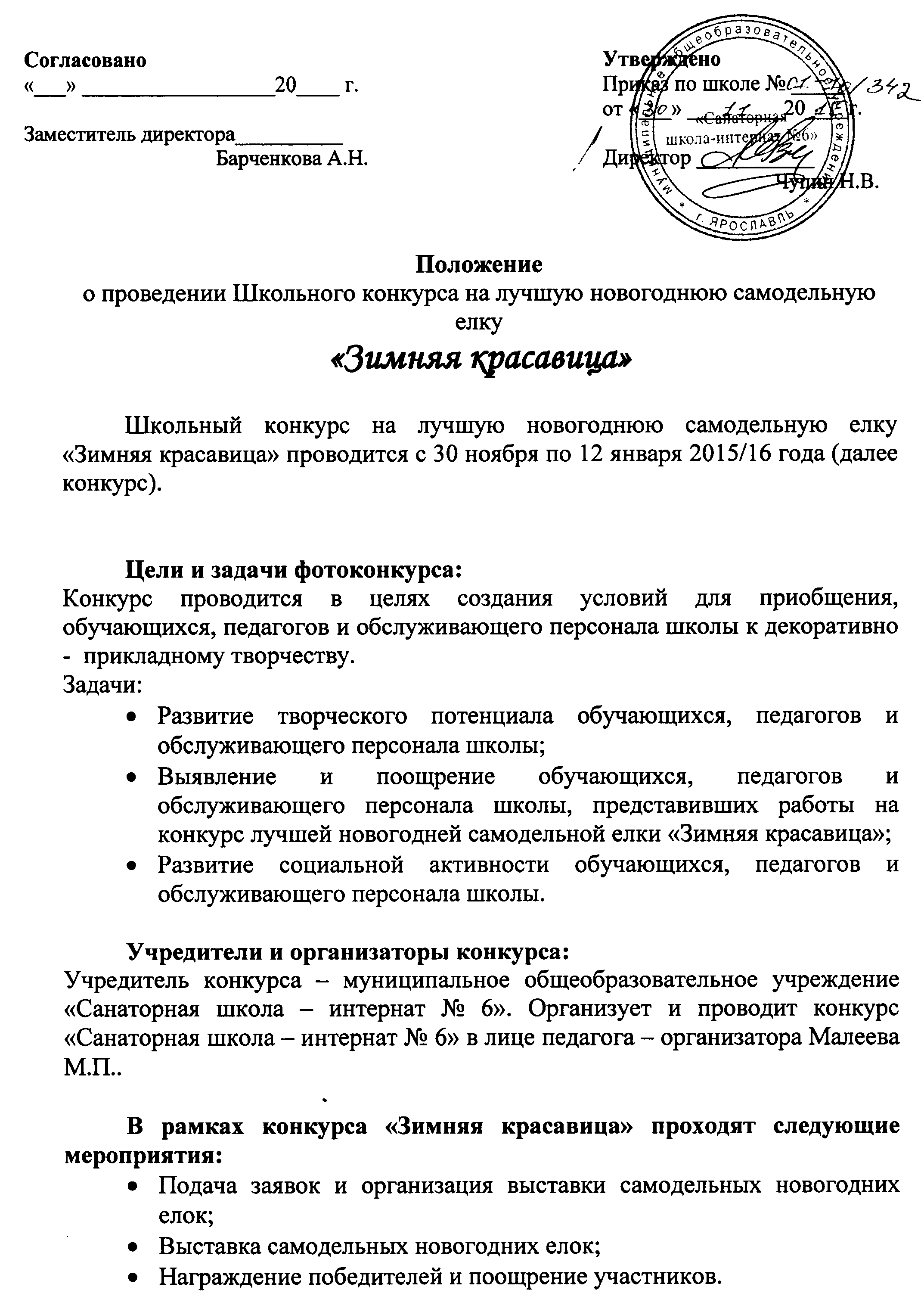 Конкурс проходит в три этапа: 	На первом этапе с 23 ноября по 2 декабря принимаются заявки на участие в конкурсе. 	На втором этапе, принимаются работы, выполненные из любого материала. Организуется выставка самодельных елок, сроки организации выставки с 15 декабря по 11 января.  Главным критерием отбора самодельных елок для участия в конкурсе являет новизна и оригинальность. 	На третьем заключительном этапе подводятся итоги, выявляются победители, проводится награждение победителей и поощрение участников. После демонтажа выставки, организаторы не несут ответственности за оставленные работы. Все работы после окончания выставки можно будет забрать у педагога-организатора в срок до 12 января 2016 года. Организаторы и жюри разрабатывают и утверждают критерии оценивания конкурсных работ. Решение жюри оформляется протоколом, пересмотру не подлетит. Участники конкурса: Участниками конкурса объемных самодельных новогодних елок могут являться обучающиеся, педагоги, обслуживающий персонал школы, а также выпускники школы или семьи обучающихся или сотрудников. Возрастные категории участников фотоконкурса: Младшая возрастная группа (1-4 класс);Средняя возрастная группа (5-9 класс);Старшая возрастная группа (педагоги и другой персонал школы);Смешанная возрастная группа (семьи обучающихся или сотрудников).Критерии оценивания: Новизна работы и оригинальность; Качество исполнения;Законченность работы. Подведение итогов и награждение: Подведение итогов конкурса «Зимняя красавица», награждение победителей и поощрение участников будет проводиться 28 декабря 2015 года. 	Работы, принявшие участия в конкурсе «Зимняя красавица» и занявшие призовые места, будут награждены дипломами. Остальные участники получают свидетельства участников конкурса «Зимняя красавица». 	За подготовку победителей педагоги будут награждены благодарственными письмами муниципального общеобразовательного учреждения «Санаторная школа – интернат № 6». Приложение 1Заявка на участие в конкурсе самодельных новогодних елок «Зимняя красавица» для обучающихсяКласс ___________________________;Педагог _________________________________.Опись работы для работы в школьном  конкурсе самодельных новогодних елок «Зимняя красавица» Приложение 2Заявка на участие в конкурсе самодельных новогодних елок «Зимняя красавица» для сотрудников (или семей сотрудников), а также семей обучающихся Семья ___________________________________;Должность сотрудника _____________________.Опись работы для работы в школьном  конкурсе самодельных новогодних елок «Зимняя красавица» № п/пФ.И. участникаНазвание работыВозрастная категория участника № п/пФ.И. О.  сотрудника Название работыВозрастная категория участника 